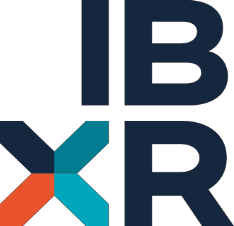 PopisSeznam licencí a služebPříloha č. 1 k Zákaznické smlouvě o poskytování a podpoře produktů Aspe®Zpracovatel	IBR Consulting, s.r.o.ZpracovalIBR Consulting, s.r.o.Příloha č. 1 Seznam licencí a služeb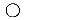 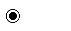 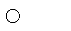 Interval plateb:čtvrtletně*Všechny ceny jsou uvedeny bez DPH3/4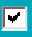 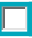 Příloha č. 1 Seznam licencí a služebRekapitulace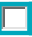 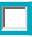 *Všechny ceny jsou uvedeny bez DPH4/4Příloha č. 1 Seznam licencí a služebAspeEsticon Investor - převod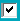 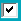 *Všechny ceny jsou uvedeny bez DPHKalkulace k datuKalkulace k datu31.03.202331.03.2023Souhrn dle rekapitulaceCelková částkaPočet měsíců do konce prvního obdobíČástka k úhraděLicence síť/lokál0,00 Kč-0,00 KčLicence Cloud0,00 Kč120,00 KčCloud0,00 Kč120,00 KčMaintenance - převod44 400,00 Kč1244 400,00 KčMaintenance - dokup0,00 Kč120,00 KčSlužby0,00 Kč-0,00 KčCelkem44 400,00 Kč44 400,00 KčRočněSplátka za rok 2024/2025 a následně na dobu neurčitouSplátka za rok 2024/2025 a následně na dobu neurčitouSplátka za rok 2024/2025 a následně na dobu neurčitouRočněSplátka k datu31.01.202531.01.2026Pravidelná splátka k31.01.RočněLicence Cloud0,00 Kč0,00 Kč0,00 KčRočněCloud0,00 Kč0,00 Kč0,00 KčRočněMaintenance - převod44 400,00 Kč44 400,00 Kč44 400,00 KčRočněMaintenance - dokup0,00 Kč0,00 Kč0,00 KčRočněCelkem44 400,00 Kč44 400,00 Kč44 400,00 KčPoložkaPočetCena celkemSleva (%)Cena celkempo slevě                             AspeHub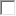 AspeEsticon Projektant - převodAspeEsticon Projektant - dokup       AspeEsticon Zhotovitel - převodAspeEsticon Zhotovitel - dokupAspeEsticon Investor - převodLicence síť2130 000 Kč1000 KčLicence lokál00 Kč00 KčLicence Cloud00 Kč00 KčCloud00 Kč00 KčMaintenance premium244 400 Kč044 400 KčAspeEsticon Investor - dokup                              AspeMip                                Služby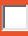 Celkem174 400 Kč44 400 KčAspeEsticon uživatel síťCena licenceMjPočet uživatelůCena celkemSleva (%)Výše slevyCena celkempo slevěPořizovací cena investor síť65 000 KčLicence2130 000 Kč100130 000 Kč0 KčAspeEsticon uživatel lokálCena licenceMjPočet uživatelůCena celkemSleva (%)Výše slevyCena celkempo slevěPořizovací cena investor lokál65 000 KčLicence00 Kč00 Kč0 KčAspeEsticon CloudCenaMjPočet uživatelůCena celkem/rokSleva (%)Výše slevyCena celkempo slevěLicence Cloud800 KčMěsíc/uživatel00 Kč00 Kč0 KčCloud (Azure, HW, SW)250 KčMěsíc/uživatel00 Kč00 Kč0 KčAspeEsticonMaintenanceMjPočet uživatelůCena celkem/rokSleva (%)Výše slevyCena celkempo slevěAspeEsticon simple                              Základní modul (rozpočet, ceník OTSKP, jazykové mutace), 3D model, ZBV, Kalkulace, Čerpání, Fakturace, OTSKP_6_9, BUILDIM, Harmonogram, Finanční plán, Vyhodnocení nabídek1 850 KčMěsíc/uživatel244 400 Kč00 Kč44 400 KčAspeEsticon premium                         Základní modul (rozpočet, ceník OTSKP, jazykové mutace), 3D model, ZBV, Kalkulace, Čerpání, Fakturace, OTSKP_6_9, BUILDIM, Harmonogram, Finanční plán, Vyhodnocení nabídek,  Kontrolní databáze3 500 KčMěsíc/uživatel00 Kč00 Kč0 Kč